Par-Troy West               Little League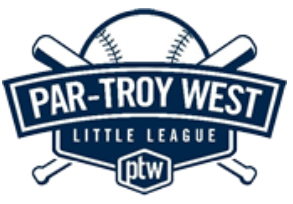 2024 Season Program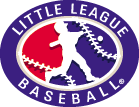 Be Proud of Our Children Be Proud of Our Town Be Proud of Our League PTWLL would like to thank the following sponsor for providing the food for Opening Night: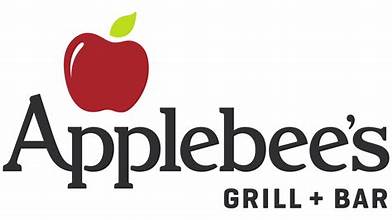 1057 Route 46Parsippany NJ 07054 973-263-5005Table of ContentsPresident’s MessageDear Friends of Par-Troy West,The Board of Directors and I would like to welcome you to the Par-Troy West Little League (PTWLL) Baseball and Softball 2024 Season.  This season marks the 71st   year that Par-Troy West has had the privilege of serving the children of Parsippany.Through the 300+ children in our programs combined in both baseball and softball.  The Board of Directors continues to work hard and put in many volunteer hours to make sure that your child's experience will be fun filled and enjoyable. I want to thank all our Board members, volunteers, sponsors and friends, who give their time and support to help make our program run.  Without them, we could not operate.  It's because of everyone's combined efforts that the Par-Troy West program is such a great success.  That is why I and other Board members urge you to please help out and volunteer in any capacity you can.  The success of a Little League program depends on the amount of dedicated volunteers we can get to assist.We would also like to thank the Township of Parsippany, The Parsippany Recreation Department and The Board of Education, for the opportunity to use the ball fields in town and at the schools during the season.  Their support helps ensure that all Little Leaguers have a place to play.This coming season should prove to be another exciting one and we look forward to all the children having fun and hope to see you all out there!Sincerely,Frank A. NegliaPresidentPar-Troy West Little LeagueWEB Page: https://partroywestlittleleague.teamsnapsites.com/   Par-Troy West Little League2024 Board of Directors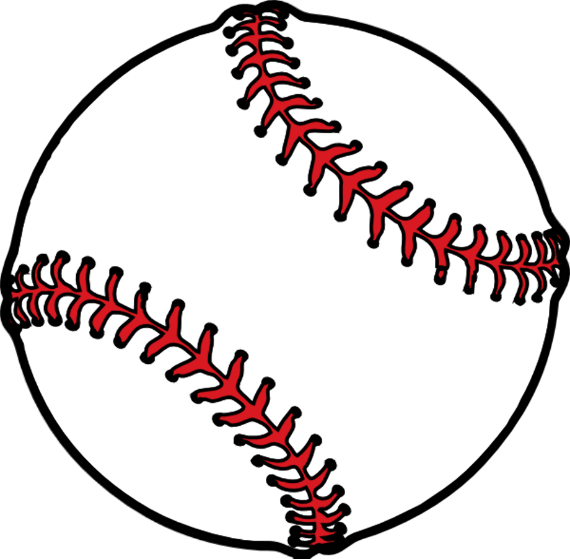 Non-Board Member Volunteer (Field and Grounds Maintenance): Paul Breslauer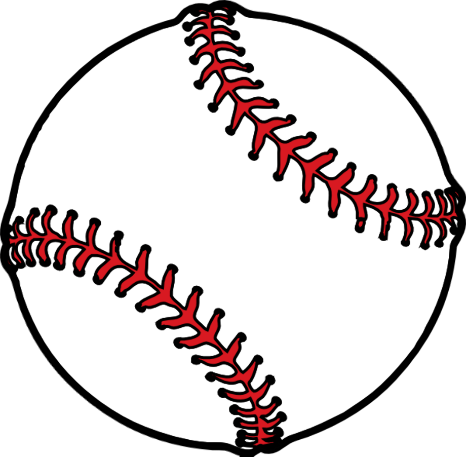 Our Commitment to SafetyPar-Troy West is committed to providing the safest possible environment for all of our members.  The safety of our members and guests continues to be one of our greatest concerns.  No organization can truthfully promise an entirely safe environment, especially a youth sports program.  Par-Troy West has been a leader, not only in Parsippany Sports programs, but also throughout the Little League District, in implementing responsible Safety Policies.  Here are some of the safety policies we have implemented. League Volunteer Checking plan submitted to LL District 1 Administrator. All PTW Volunteers are required to sign a Volunteer Agreement that includes among its contents authorization to perform a criminal background check. League Safety Manual: An extensive PTW-developed publication covering all types of Little League activities. Submitted annually to Little League Inc. for qualified safety program approval. Annual audit of facilities submitted with Little League National Facilities Survey. All PTW Managers and Coaches are required to:Attend a coach's certification, provide proof of certification and be re-certified every three years. At least one coach from each team must receive sports-specific First Aid training every year. Sign a Coaching Contract that outlines the league expectations. Receive, read, support and uphold the PTW League Safety Plan. Inspect and remove any damaged or unsafe league equipment.All teams are supplied with First Aid Kits, Medical Release forms and Injury Report forms. Upgraded league equipment with an aggressive replacement plan. Safety bases are used wherever practical. Hi-Visibility Fence Edge Protector installed on fields where possible. Helmet Chin straps are required for Farm and Minor League Baseball and Softball. Helmets with Face Shields are available to teams by request. Use of lighting and Severe Storm Warning Device. Safety Improvements at the refreshment stand. Little League Insurance Program Coverage (described below).What Parents Should Know About Little League InsuranceWarning: Protective equipment cannot prevent all injuries a player might receive while participating in Baseball/Softball.
The Little League Insurance program is designed to afford protection to all participants at the most economical cost to the local league.  It can be used to supplement other insurance carried under a family policy or provided by parent's employer.  If there is no coverage, Little League insurance, which is purchased by the league, not the parent, takes over and provides benefits for all covered injury treatment costs up to the maximum stated benefits. 

This plan makes it possible for Little League to offer unmatched, low-cost protection with assurance to parents that adequate coverage is in force at all times during the season.  If your child sustains a covered injury while taking part in Little League Baseball or Softball, here is how the insurance works: File a claim, initially under insurance carried by the family: Blue Cross/Blue Shield or any other insurance protection available. Should your family insurance plan not fully cover the injury treatment, the Little League Insurance Policy will help pay the difference up to the maximum stated benefits for all covered injury treatment cost up to the maximum benefits of the policy. Treatment of dental injuries can extend beyond the normal 52-week period if dental work must be delayed due to physiological changes of a growing child.  Benefits will pay at time treatment is given, even though it may be some years later.  Maximum dollar benefit is $500 for eligible deferred dental treatment after the normal 52-week period. We hope this brief summary has been helpful in better understanding of an important aspect of the operation of the Little League Insurance program.Frequently Asked Questions About Your Little LeagueHow is it determined, the level or division in which my child is playing?While registering, you select a preference of either Softball or Baseball.  In addition, the league’s Player Agent uses several criteria to place your child in the appropriate division/team.League Age: The age that a child will be, as of April 30th of the current year for baseball and December 31st of the prior year for softball. League age is used to determine the available options for placement. Leagues are divided by player age, not school grade.Tryouts:  Used to help place players at the appropriate skill levels, in addition to helping achieve parity between the teams in a division.  Tryouts are not used as criteria until the child becomes League Age of 9 years old.School:  Criteria used at the lower levels of play, Tee Ball and Farm Leagues.  The Player Agent will try to place children together on teams grouped by the school that they attend, whenever possible.  It is important to register early and specify the school to which your child attends.Drafting:  Players of League Age eligible for play Softball & Baseball in the Minors, Majors, & Juniors divisions will try out and be drafted by team Managers into teams before the season.Does the  help out with the Little League Complex field maintenance?Surprisingly, No.  The  and the Parsippany Board of Education both provide permits to use some township fields, which our teams play on.  The Complex is owned and completely supported and maintained by the members of PTW Little League.  Many hours of volunteer labor go into grooming the fields at the Complex, which are two of the finest in the District.  The expenses for maintaining the important building and grounds are raised mainly through refreshment stand proceeds and fund-raising.Where does all our registration money go?All PTW Little League members are encouraged to get involved with the league to have a say in how league funds are budgeted.  The Board of Directors meets regularly and the dates of these meetings are posted in the local paper.  If you are interested in becoming more involved, please call any of our Executive Board members to find out how.  The League is a non-profit organization, chartered by Little League Baseball Inc.  Funds raised are put back into the league programs in various ways; equipment, uniforms, maintenance, administration, mailings, rentals, insurances, special events, charter dues, sponsorships, lighting, capital improvements, certifications, safety improvements, Umpires (yes, they are paid), tournament team fees, District support, to name a few.  Directors are volunteers and are not compensated for their services.Why does Little League have so many rules?Admittedly, Little League has many rules.  For some, the value is not easily seen.  But, remember that Little League is a worldwide organization.  As members, we are expected to support the rules and values of the National Little League Organization.  The rules and some local rules, though at times appearing petty, are essential to maintaining the standards and image of Little League in our area and abroad.  Little League is a respected model for many other organizations and its continued integrity is due to, in great part, the loyalty, conformance and passion of its members.WEB Page: https://partroywestlittleleague.teamsnapsites.com/T-Ball League Schedule CF-Carroll Field / DF- Directors Field / CK-Cook Field (all PTWLL Baseball Complex)LF-Littleton School Front / LPP-Lk. Parsippany ParkTee Ball League Farm Baseball League Schedule                                                       LPP-Lake Parsippany Park    LF – Littleton School   FrontFarm Baseball League Minor League Baseball Schedule Minor League Baseball Major League Baseball Schedule 					        W-WhartonMajor League Baseball Junior League Baseball Schedule Junior/Senior League Baseball Little LeagueSoftball Division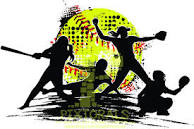 Farm League Softball Farm League Softball Schedule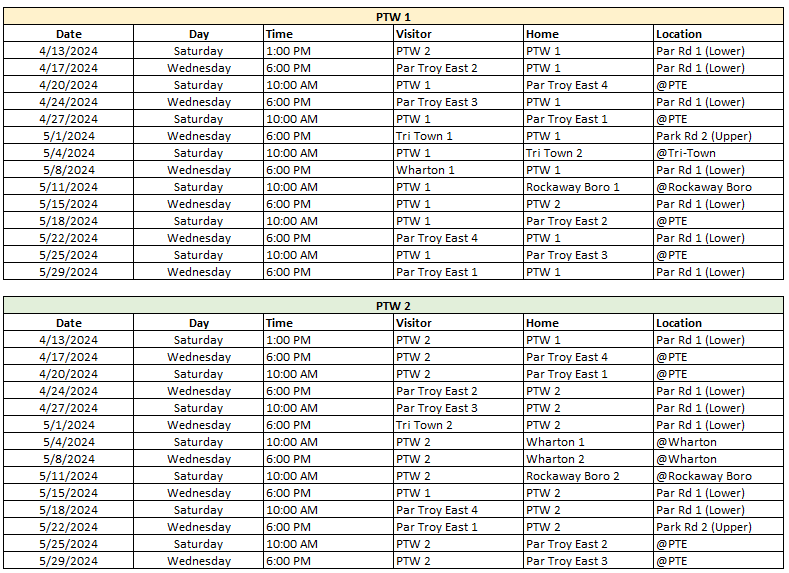 Minor League Softball Minor League Softball Schedule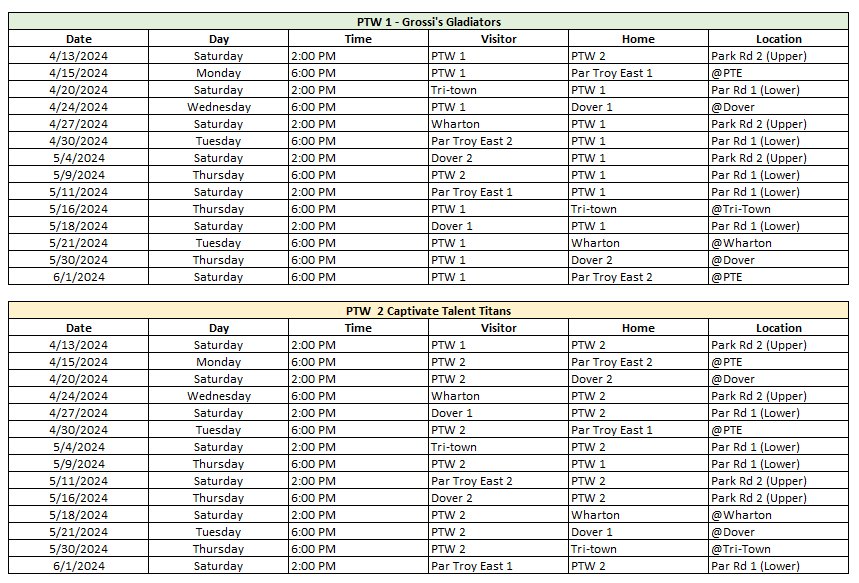 Major League Softball Major League Softball Schedule 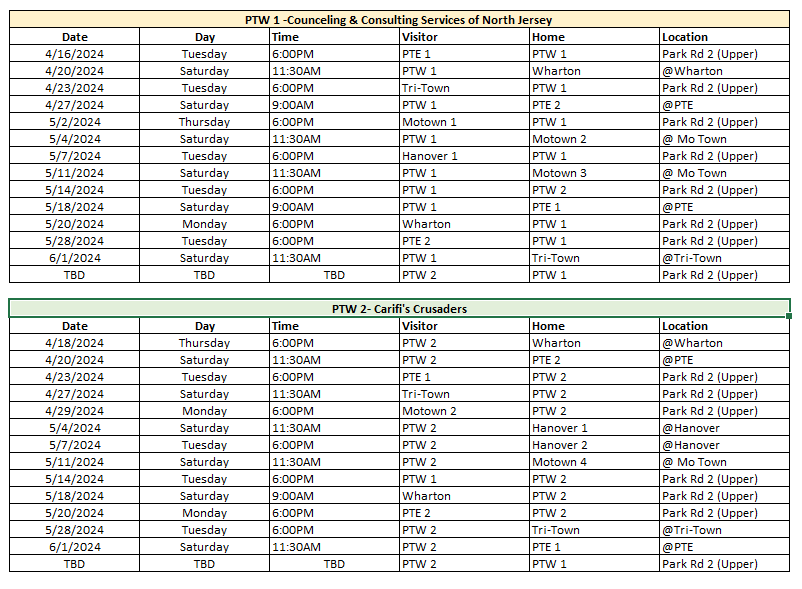 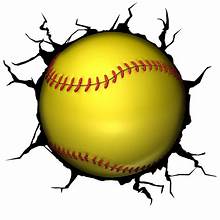 Important Dates and Information to RememberREMEMBER TO CHECK THE SPECIAL EVENTS SECTION OF THE WEBSITE FOR DETAILS AND UPDATESThank You to our Team Sponsors!T-BallTabor Pizzeria, Super Scoops, Orangetheory, Musella’s Masters, Chick-Fil-, Bagel City GrilleFarm BaseballPar-Troy Hills Fire Dist. 6, Par-Troy Elks #2078, Neglia’s Nitros, McGrath’s Mashers, Eagle Auto Body, A&L ServicesMinor BaseballSons of Italy, Ferraro’s, Expert Auto, dePierro’s Defenders, Buffalo Wild Wings, Anthony Franco’s PizzeriaMajor BaseballJGK Home Improvements, Barberio’s Bombers, Accelerant Sales GroupJunior Baseball Toyota of Hackensack, Kiwanis of Greater ParsippanyFarm SoftballThe Belles, Hernandez’s HurricanesMinor SoftballGrossi’s Gladiators, Captivate Talent TitansMajor SoftballCounseling Consulting Services of North Jersey, Carifi’s Crusaders.			The Little League PledgeI trust in God
I love my country
And will respect its laws
I will play fair
And strive to win
But win or lose
I will always do my best
 Supportive Parents:Decrease the pressure to win.Believe that the sport's primary value is the opportunity for self development.Understand the risks of the sport.Communicate their true concerns with the coach.Understand and respect the differences between parental roles and coaching roles.Control negative emotions and think positively.Avoid use of fear.Avoid criticism.Recognize and understand the expression of insecurity.Avoid the use of guilt.Show empathy for the young player.Page #President’s Message4Board of Directors5/6Our Commitment to Safety7Frequently Asked Questions8Tee Ball League Schedule9Tee Ball League  10Farm Baseball League Schedule11Farm Baseball League  12Minor League Baseball Schedule13Minor League Baseball  14Major League Baseball Schedule15Major League Baseball 16Junior League Baseball Schedule17Junior League Baseball 18Little League Softball Division19Farm League Softball & Schedule20Minor League Softball & Schedule21Major League Softball & Schedule22Junior League Softball23Important Information & Events24Team Sponsors25Little League Pledge262024 Executive Board2024 Executive Board2024 Executive BoardNameOfficial TitleEmailFrank NegliaPresident
Corporate SponsorsDirector, Junior/Senior Leaguepartroywest@gmail.comDarren DragoneVP Baseball & Administration  dependablemortgage11@gmail.comJerry VecchiaVP Softball/Equipment & Uniforms ptwsoftballcoach@gmail.comMarc DavisLeague Treasurer
Purchasing agent/Equipment and Uniformsmidavis03@yahoo.comSandra NegliaPlayer Agent
Administrator, Sponsors & Trophies/Umpire  Scheduler, / Fund Drive CoordinatorAdministrator, Clinicssandra4a@aol.comJoelle RosettiLeague Secretary & Information Officer Webmaster - PTWLL websiteManager, Social MediaPictures/scheduling, etc.jojo5er@yahoo.comElena FletcherSafety Officer 
Equipment and Uniforms/Ref. StandSoftball, Assistant to VPEfletch73@gmail.com Board MembersBoard MembersBoard MembersNameOfficial TitleEmailShirley CraneEquipment & Uniformsdogsillysuites@gmail.com Carrie OtteBaseball Support/Complex AssistantCarrienj83@aol.comRich JapkoDirector, Major League Baseball/Scheduler, Batting CagesArchrej@aol.comDave HutchinsonSoftball, Assistant to VPhutchjd12@yahoo.com Jessica Becker Refreshment Stand CoordinatorSnoopychick78@yahoo.comNicholas NegliaRefreshment Stand Coordinatornickneglia7@gmail.comJoe Rosetti League Assistant, Complex Assistant/ Field Maintenance/joro1183@yahoo.comHayley FerraraBaseball Support/Complex Assistanthayleyferrara@gmail.comNick NapolitanoComplex Assistant/ Field MaintenanceNicknaps2@yahoo.comTom Miuccio Softball Support/Complex Assistanttmiucco@gmail.comCarmine VerducciHead Umpire/Umpire Trainerckverducci@yahoo.comLiz MaassBaseball Support/Complex Assistantelizabeth.a.maass@gmail.comBrian VohsBaseball Support/Complex AssistantBrianv1904@yahoo.comTeam 1 Chick-Fil-ATeam 4 Musella’s Masters  Team 2Bagel City Grille Team 5Super ScoopsTeam 3Orange TheoryTeam 6Tabor Pizza MAYMAYMAYMAYMAYMAYDateDayTimeHomeAwayField5/1Wed6:0063LPP5/4Sat9:0043DF5/4Sat10:0016CF5/4Sat12:0052CF5/6Mon6:0051DF5/6Mon6:0046CF5/11Sat9:0026DF5/11Sat10:0014CF5/11Sat12:0035CF5/13Mon6:0065LPP5/14Tues6:0065LPP5/15Wed6:0024DF5/18Sat9:0014CF5/18Sat9:0035DF5/18Sat1:0026LPP5/20Mon6:0031CF5/20Mon6:0024DF5/22Wed6:0056LPP5/28Tues6:0036DF5/29Wed6:0021DF5/30Thurs6:0045CFTeam 1 – Chick-Fil-ATeam 2:  Bagel City GrilleTeam 3:  Orange TheoryMgr: Amber FinkeldeyMgr: Arthur StawskiMgr: Alicia SheffieldBenjamin ShamesJimit VyasJoseph MedinaJulia IancoKane ArtolaKush ShahLiam CollinsMason StewartNoah GazalChristopher NaumannHunter HofstraJack ReynoldsJackson ElmbladJonathan StawskiLucas HazelNicholas PanuccioPenelope WymanSophia AlgieriTheo HonanWilliam PoplawskiAdrianna VieleeAlexandra WengAlison MaassAnthony PiscitelliBrody MurrayChase SheffieldDominic SergioLila SopkoLouis CofrancescoMadison IhneRylan SantillanSophia BakerVienna CofrancescoTeam 4 – Musella’s MastersTeam 5 – Super ScoopsTeam 6 – Tabor PizzaMgr: Michelle DilulloMgr: Jonathan StarrMgr: John BerrianBrady CarrollCole KaczorowskiHarper CancellieriJameson BeadleKamilah ClarkMatthew KaczorowskiMatthew NacimSantino LauricellaSofia DiLullo Bradley DeLorenzoCharles LeslieEmersyn Fontan-ClarkEmilia OrtizEverett VesperHailey HigginsJoey BrennanKabir PathakOlivia StarrRaylan MillerAaron ChapinAsher RomanoBenjamin LeeBenjamin NeglioJack BerrianJacob NunnJoseph MorrealeMason EspinosaRay LeBlancRaymond QuestaTeam 1Eagle Auto BodyTeam 4Neglia’s NitrosTeam 2Par-Troy Elks #2078Team 5Par-Troy Fire District 6Team 3McGrath’s MashersTeam 6A&L ServicesField Codes:CK – Cook Field   DF-Directors Field           CF- Carroll FieldTeam 1: Eagle Auto BodyTeam 2: Par Troy Elks#2078Team 3:  McGrath’s MashersMgr: Jonathan StarrMgr: Beau WorleyMgr: Jeff HardgroveAarav PatelArjun DesaiBraden MooneyIsaac SavoryIvaan YadavJoshua GiolaMaximillano CamachoNathan StarrNicolas CamachoOwen DonohueAaron SkomialAlexander EspejoCaiden WalskiJacob BeckerJoseph PaulinhoJoseph VallierLincoln ArriazaLleyton Fontan-ClarkMaddox WorleyRicky RodriguezZachary LopezAlfred ProtoAryan PasumarthyBryant BarrowsDerrick BertaDylan EricksonDylan HardgroveHudson McCarthyIsaiah AbdullahJack MillerJohn KilpatrickTeam 4 –  Neglia’s NitrosTeam 5 – Par Troy Fire District 6Team 6 – A&L ServicesMgr: John IhneMgr: Brian VohsMgr: Devin CavaleriBlake RiebenCarter SimanskyCody DeOliveiraCooper SheffieldEvan Amerman McGrathIan CespedesJohn IhneLuca PerezTimonthy IstokTristan SopkoWesley RussoZachary CocchiAdam AboulsaoudAndrew LangfordAndrew OtteDean IancoJames StablerKahaan PujaraLucas VohsNicholas RadulicRyan MillerShiv Parmar Alexander RomanColton CavaleriDerek ImbriacoGiuseppe TalericoJackson KolbuschJacob PanicciaJohn TonerJoseph ImbriacoLiam DunnMason SolimanMatthew RovnanikRobert PoplawskiTeam 1dePierro's Defenders   Team 4Ferraro’s  Team 2Buffalo Wild Wings  Team 5Expert Auto  Team 3Sons of ItalyTeam 6Anthony Franco’s PizzaField Codes:    DF- (PTW) Directors Field     CF-(PTW) Carroll Field   D- (PTE) DeLioField Codes:    DF- (PTW) Directors Field     CF-(PTW) Carroll Field   D- (PTE) DeLioField Codes:    DF- (PTW) Directors Field     CF-(PTW) Carroll Field   D- (PTE) DeLioField Codes:    DF- (PTW) Directors Field     CF-(PTW) Carroll Field   D- (PTE) DeLioField Codes:    DF- (PTW) Directors Field     CF-(PTW) Carroll Field   D- (PTE) DeLioField Codes:    DF- (PTW) Directors Field     CF-(PTW) Carroll Field   D- (PTE) DeLioDateAway TeamHome TeamStart TimeFieldLocation4/15WhartonPTW16:00DFPTW4/16PTW5PTW36:00DFPTW4/17PTW4PTE16:00Taylor FieldPTE4/18PTW6PTW26:00DFPTW4/20PTW3PTW611:30DFPTW4/20PTW4PTW52:00DFPTW4/20PTW1PTE22:00Taylor FieldPTE4/22WhartonPTW36:00DFPTW4/22PTW6PTW46:00CFPTW4/22Rockaway BoroPTW28:00CFPTW4/23PTE3PTW16:00DFPTW4/24PTE2PTW26:00DFPTW4/25PT1PTW56:00DFPTW4/27PTW2PTE22:00Taylor FieldPTE4/27PTW3PTE22:00DeLio FieldPTE4/27PTW1PTE19:00DeLio FieldPTE4/27PTW4Wharton12:00Robert St.Wharton4/27PTW5PTW62:00DFPTW4/29PTE2PTW46:00DFPTW4/29PTE3PTW36:00CFPTW4/30WhartonPTW56:00DFPTW4/30PTW1PTW26:00CFPTW5/1PTE1PTW66:00DFPTW5/4PTW2PTE12:00Taylor FieldPTE5/4PTW3PTW111:30DFPTW5/4PTW4PTE39:00DeLio FieldPTE5/4PTW5Rockaway Boro11:30Smith FieldRockaway5/4PTW6Wharton12:00Robert St Wharton5/7PTW2PTW36:00DFPTW5/7PTW1PTW46:00CFPTW5/8PTE2PTW66:00DFPTW5/9PTE3PTW56:00DFPTW5/9PTW1Rockaway Boro6:00Smith FieldRockaway5/11PTW6PTE32:00DeLio FieldPTE5/11PTW3PTE19:00DeLio FieldPTE5/11PTW4PTW211:30DFPTW5/13PTW5PTW26:00DFPTW5/13PTW4PTW36:00CFPTW5/14PTW6PTW16:00DFPTW5/16PTW3Rockaway Boro6:00Smith FieldRockaway5/18PTE1PTW411:30DFPTW5/18Rockaway BoroPTW511:30CFPTW5/18PTW2PTW62:00DFPTW518WhartonPTW12:00CFPTW5/21PTW5PTW46:00DFPTW5/22PTW6PTW36:00DFPTW5/22PTE2PTW16:00CFPTW5/23WhartonPTW26:00DF PTW5/29PTW5PTE16:00Taylor FieldPTE5/30PTW3Wharton6:00Robert StWharton5/30PTW2PTE26:00DeLioPTE5/30PTW1PTW36:00Taylor FieldPTE5/30PTW4PTW66:00DFPTW6/1PTE3PTW211:30DFPTW6/1PTE2PTW39:00CFPTW6/1Rockaway BoroPTW42:00DFPTW6/1PTW6PTW54:30CFPTW6/1PTE1PTW14:30DFPTW6/3PTW2PTW56:00DFPTW6/3PTW3PTW46:00CFPTW6/4PTW1PTW66:00DFPTW6/4PTW6Rockaway Boro6:00Smith FieldRockawayTeam 1: dePierro’s DefendersTeam 2:  Buffalo Wild WingsTeam 3:  Sons of ItalyMgr: Shirley Meo-CraneMgr: Steve HernandezMgr: Joe RosettiAarav PatelAdam PanekAidan FoxAryaman ChoudharyDean VelezDonovan McAndrewLuke GallagherNoah Meo-CraneSamarth ThumarValentino GuzmanQuinn MarchaterreAlex KopecBrian HernandezCharlie CevascoCollin LewisConnor KarczorowskiJacob NicholasLandon WallaceMichael CaponigroRoman SkomialRyan CascanteThomas CortezanoAdnan AmaraAshneel KumarDylan DiGirolamoJameson LedyardJesse GeorgeJoseph GencarelliLiam ChevalierOwen PetofiRicki RosettiSamuel PerezTeam 4 – Ferraro’sTeam 5 – Expert Auto Team 6 – Anthony  Franco’s PizzaMgr: Drew NaumannMgr: Tim KingMgr: Josh WinnerAidan Amerman McGrathAndrew ShiversDominick NaumannHenry LeslieLeo FerraraNicholas GuidaRowen DunnRyan CooperTheo DunnTyler Barrows    Vivan BhattacharyaAnthony RichardsArthur SmithConner RhinesmithConor KingCristian LentHudson HandlerMichael MaltinoRohan BhattSawyer AndersenSayan PatelCharles McDermottDylan RomanoJaxson EgarianKoen YuenLeo SilvaMaverick WinnerSaahil DesaiTheodore ColonnaTyler HardgroveWyatt SeaburyTeam 1JGK Home ImprovementTeam 2Barberio’s Bombers   Team 3Accelerant Sales GroupField Codes: CF-Carroll Field                              PTE-PTE FieldsDateAway TeamHome TeamStart TimeFieldLocation4/15PTE1PTW26:00CFPTW4/16PTE2PTW16:00CFPTW4/17WhartonPTW36:00CFPTW4/20PTW1PTE110:00Taylor FieldPTE4/20PTW3PTW22:00CFPTW4/23DoverPTW26:00CFPTW4/24PTW3PTW16:00CFPTW4/27PTW3PTE211:30TaylorPTE4/27PTW2PTW12:00CFPTW5/1PTW2PTE26:00Taylor FieldPTE5/1PTW3PTE16:00TBDPTE5/1Rockaway BoroPTW16:00CFPTW5/4PTW1PTE22:00TBDPTE5/4PTW2PTE12:00TBDPTE5/4Rockaway BoroPTW32:00CFPTW5/8PTW3PTE26:00PTEPTE5/8DoverPTW16:00CFPTW5/9PTE1PTW26:00CFPTW5/11PTW1Rockaway Boro12:00Rockaway Rockaway5/11PTW2PTW32:00CFPTW5/15PTW1Rockaway Boro6:00RockawayRockaway5/15WhartonPTW36:00CFPTW5/18PTW3Dover12:00DoverDover5/18Rockaway BoroPTW24:30CFPTW5/21WhartonPTW36:00CFPTW5/22PTE1PTW28:00 CFPTW5/23PTE2PTW16:00CFPTW5/29PTW2PTW36:00CFPTW6/1PTW3PTW12:00CFPTW6/1DoverPTW211:30CFPTW6/3PTW1PTW28:00CFPTW6/4PTW3PTW16:00CFPTW6/5PTW2PTW36:00CFPTW6/8 – 6/15 PLAYOFFS6/8 – 6/15 PLAYOFFS6/8 – 6/15 PLAYOFFS6/8 – 6/15 PLAYOFFS6/8 – 6/15 PLAYOFFS6/8 – 6/15 PLAYOFFSTeam 1: JGK Home ImprovementsTeam 2:  Accelerant Sales GroupMgr: Shirley Meo-CraneMgr: Pradeep KhubchandaniCallan MarchaterreJace CapozziJosh DorcelyLuke WinnerMatthew MartinezMichael CocchiOliver TroupRyan ShahSean GallagherStephen Meo-CraneThomas TafroAlex PaquetteAlex GonzalezAntonio GonzalezBrennan BeadleJack CavanaughLiam SteuthNicholas RomanPadraig BeadleRohit KhubchandaniSamarth JoshiTommy BuraszeskiTeam 3 – Barberio’s BombersTeam 3 – Barberio’s BombersMgr: Les IbangaMgr: Les IbangaAustin CraneyBrayden HopkinsCaleb IbangaDeclan SchulzeEoin MillarEvan ColonnaGiancarlo GuzmanLogan DiGirolamoMatthew FreundShaurya BhatnagarJayson TailorAustin CraneyBrayden HopkinsCaleb IbangaDeclan SchulzeEoin MillarEvan ColonnaGiancarlo GuzmanLogan DiGirolamoMatthew FreundShaurya BhatnagarJayson TailorTeam 1   Kiwanis ParsippanyTeam 2  Toyota HackensackDate:Teams:Date:Teams:4/11Morristown 1 @ East Haover5/13East Hanover @ Morristown 3Par Troy West 1 @ Hanover Township 2Hanover Township 1 @ Morristown 2Morristown 1 @ Par Troy West 24/11Morristown 1 @ East Haover5/13East Hanover @ Morristown 3Par Troy West 1 @ Hanover Township 2Hanover Township 1 @ Morristown 2Morristown 1 @ Par Troy West 24/12Hanover Township 2 @ Hanover Township 1Morristown 2 @ Morristown 3Par Troy West 2 @ Par Troy West 15/13East Hanover @ Morristown 3Par Troy West 1 @ Hanover Township 2Hanover Township 1 @ Morristown 2Morristown 1 @ Par Troy West 24/12Hanover Township 2 @ Hanover Township 1Morristown 2 @ Morristown 3Par Troy West 2 @ Par Troy West 15/13East Hanover @ Morristown 3Par Troy West 1 @ Hanover Township 2Hanover Township 1 @ Morristown 2Morristown 1 @ Par Troy West 24/12Hanover Township 2 @ Hanover Township 1Morristown 2 @ Morristown 3Par Troy West 2 @ Par Troy West 15/16Morristown 2 @ East Hanover4/15Morristown 1 @ Morristown 2Hanover Township 1 @ Morristown 3East Hanover @ Par Troy West 1Par Troy West 2 @ Hanover Township 25/17Par Troy West 2 @ Morristown 3Morristown 1 @ Hanover Township 1Hanover Township 1 @ Par Troy West 14/15Morristown 1 @ Morristown 2Hanover Township 1 @ Morristown 3East Hanover @ Par Troy West 1Par Troy West 2 @ Hanover Township 25/17Par Troy West 2 @ Morristown 3Morristown 1 @ Hanover Township 1Hanover Township 1 @ Par Troy West 14/15Morristown 1 @ Morristown 2Hanover Township 1 @ Morristown 3East Hanover @ Par Troy West 1Par Troy West 2 @ Hanover Township 25/17Par Troy West 2 @ Morristown 3Morristown 1 @ Hanover Township 1Hanover Township 1 @ Par Troy West 14/18Morristown 1 @ East HanoverHanover Township 2 @ Par Troy West 1Par Troy West 2 @ Morristown 15/20Par Troy West 2 @ East HanoverMorristown 1 @ Hanover Township 1Hanover Township 2 @ Morristown 2Morristown 3 @ Par Troy West 14/18Morristown 1 @ East HanoverHanover Township 2 @ Par Troy West 1Par Troy West 2 @ Morristown 15/20Par Troy West 2 @ East HanoverMorristown 1 @ Hanover Township 1Hanover Township 2 @ Morristown 2Morristown 3 @ Par Troy West 14/19Morristown 2 @ Hanover Township 15/20Par Troy West 2 @ East HanoverMorristown 1 @ Hanover Township 1Hanover Township 2 @ Morristown 2Morristown 3 @ Par Troy West 14/26East Hanover@ Par Troy West 2Hanover Township 1 @ Morristown 1Morristown 2 @ Hanover Township 2Par Troy West 1 @ Morristown 35/23Morristown 2 @ Par Troy West2Hanover Township 1 @ East HanoverMorristown 3 @ Hanover Township 2Par Troy West 1 @ Morristown 14/26East Hanover@ Par Troy West 2Hanover Township 1 @ Morristown 1Morristown 2 @ Hanover Township 2Par Troy West 1 @ Morristown 35/23Morristown 2 @ Par Troy West2Hanover Township 1 @ East HanoverMorristown 3 @ Hanover Township 2Par Troy West 1 @ Morristown 14/26East Hanover@ Par Troy West 2Hanover Township 1 @ Morristown 1Morristown 2 @ Hanover Township 2Par Troy West 1 @ Morristown 35/23Morristown 2 @ Par Troy West2Hanover Township 1 @ East HanoverMorristown 3 @ Hanover Township 2Par Troy West 1 @ Morristown 14/26East Hanover@ Par Troy West 2Hanover Township 1 @ Morristown 1Morristown 2 @ Hanover Township 2Par Troy West 1 @ Morristown 35/23Morristown 2 @ Par Troy West2Hanover Township 1 @ East HanoverMorristown 3 @ Hanover Township 2Par Troy West 1 @ Morristown 14/29Par Troy West 2 @ Morristown 2East Hanover @ Hanover Township 1Hanover Township 2 @ Morristown 3Morristown 1 @ Par Troy West 15/28Morristown 1 @ Morristown 3Hanover Township 2 @ East HanoverPar Troy West 2 @ Hanover Township 1Morristown 2 @ Par Troy West 14/29Par Troy West 2 @ Morristown 2East Hanover @ Hanover Township 1Hanover Township 2 @ Morristown 3Morristown 1 @ Par Troy West 15/28Morristown 1 @ Morristown 3Hanover Township 2 @ East HanoverPar Troy West 2 @ Hanover Township 1Morristown 2 @ Par Troy West 14/29Par Troy West 2 @ Morristown 2East Hanover @ Hanover Township 1Hanover Township 2 @ Morristown 3Morristown 1 @ Par Troy West 15/28Morristown 1 @ Morristown 3Hanover Township 2 @ East HanoverPar Troy West 2 @ Hanover Township 1Morristown 2 @ Par Troy West 14/29Par Troy West 2 @ Morristown 2East Hanover @ Hanover Township 1Hanover Township 2 @ Morristown 3Morristown 1 @ Par Troy West 15/28Morristown 1 @ Morristown 3Hanover Township 2 @ East HanoverPar Troy West 2 @ Hanover Township 1Morristown 2 @ Par Troy West 15/3Morristown 3 @ Morristown 1East Hanover @ Hanover Township 2Hanover Township 1 @ Par Troy West 2 Par Troy West 1 @ Morristown 26/3 – 6/14 PLAYOFFS6/3 – 6/14 PLAYOFFS5/3Morristown 3 @ Morristown 1East Hanover @ Hanover Township 2Hanover Township 1 @ Par Troy West 2 Par Troy West 1 @ Morristown 26/3 – 6/14 PLAYOFFS6/3 – 6/14 PLAYOFFS5/3Morristown 3 @ Morristown 1East Hanover @ Hanover Township 2Hanover Township 1 @ Par Troy West 2 Par Troy West 1 @ Morristown 26/3 – 6/14 PLAYOFFS6/3 – 6/14 PLAYOFFS5/6Hanover Township 1 @ Hanover Township 2East Hanover @ Morristown 1Morristown 3 @ Morristown 2Par Troy West 1 @ Par Troy West 26/3 – 6/14 PLAYOFFS6/3 – 6/14 PLAYOFFS5/6Hanover Township 1 @ Hanover Township 2East Hanover @ Morristown 1Morristown 3 @ Morristown 2Par Troy West 1 @ Par Troy West 26/3 – 6/14 PLAYOFFS6/3 – 6/14 PLAYOFFS5/6Hanover Township 1 @ Hanover Township 2East Hanover @ Morristown 1Morristown 3 @ Morristown 2Par Troy West 1 @ Par Troy West 26/3 – 6/14 PLAYOFFS6/3 – 6/14 PLAYOFFS5/9Par Troy West 1 @ East Hanover6/3 – 6/14 PLAYOFFS6/3 – 6/14 PLAYOFFS5/10Morristown 2 @ Morristown 1Morristown 3 @ Hanover Township 1Hanover Township 2 @ Par Troy West 26/3 – 6/14 PLAYOFFS6/3 – 6/14 PLAYOFFS5/10Morristown 2 @ Morristown 1Morristown 3 @ Hanover Township 1Hanover Township 2 @ Par Troy West 26/3 – 6/14 PLAYOFFS6/3 – 6/14 PLAYOFFS5/10Morristown 2 @ Morristown 1Morristown 3 @ Hanover Township 1Hanover Township 2 @ Par Troy West 26/3 – 6/14 PLAYOFFS6/3 – 6/14 PLAYOFFSTeam 1: KiwanisTeam 2:   Toyota of HackensackMgr: Frank YanyMgr: Scott StovekenAndrew DollardAnthony CirelliEthan MelidorEvan IbangaFrank Yany IIIFranklin NovitskieJake SchulzeJaylen CrawfordLandon BuckalewMarc BeckerThomas RomaineTyler SabatiniAarya TrambadiyaAlex MatacottaAnsh PatelChristopher RomanChrystian BoumanJoseph RadulicLiam TufaroMario GuerrieroMason StovekenMattew RadulicNathaniel HayesNeil BhattTeam 1 – Hernandez’s HurricanesTeam 2 – The BellesMgr: Christine FoxMgr: Jeff StarrAdalyn FoxAnna PanuccioClaire PoplawskiEmma KlanskyFarrah EgarianJuliana SilvaLiliana SilvaMia AlgieriSofia KomissarSophia GuidaAddison SchulzeAdelaide VesperAdelina SloanAnya AminBrooke O’BrienGabriella AvolettaHargun KaurMateya StarrNeriah GazalPari PatelSelynah Bilbao La ViejaSerina OrtizTeam 1 – Grossi’s GladiatorsTeam 2 – Captivate Talent TitansMgr: Chris O’BrienMgr: Casey Erickson & Niral DesaiAlice McAteerAlinaMarie RodriguezAmelia DonohueGiuliana BarsantiJulia BlancheKristen KellyMaria CirelliMelanie TaylorReese O’BrienSamantha BuckSamantha AlejoTess MaurielloAanvi BajajAriana DesaiGiovanna VieleeHannah EricksonJolie VallierJula SzczepanikKadence GeorgeMaya SzczepanikRiya GaurSarah NacimSerna DesaiSia KuraniTeam 1 – Counseling Consulting Services of North JerseyTeam 2 – Carifi’s CrusadersMgr: Tom MiuccioMgr: Matt MillarAndrea EmmaAvery O’BrienCaden RiffelGabriella CaponigroIsabella CalabreseMallory HrobuchakMolly MiuccioMonica KopecPeyton McDermottSara Marie AlejoSavannah DepasqualeChloe CuccoloGabriella GencarelliIsabella KlanskyKayla GosselinKiera WittigLilah HutchinsonMaggie MillarReese DolenSabrina GalanteSofia SteuthTeam 1 – Par-Troy EastLiana NolanUPCOMING EVENTSSaturday May 18th PICTURE DAYWHERE: 	PTWLL Complex (rain – PHHS cafeteria)TIME:    	Teams are assigned times – Arrive 15 min. earlyPlease attend for your team even if you don’t order pictures	Sunday May 19th MORRIS COUNTY CHALLENGERS DAYWHERE: 	PTWLL ComplexTIME:    	2:00-4:00 pm (Buddies assist Challengers) and                         4:00-6:00 pm (Buddies vs. Challengers)                                             Come be a buddy for the day and have tons of fun! All ages can help!June 1st & 2nd Can shake/Fund drive weekendWHERE:           Various LocationsTIME:    	9:00 A.M. to 7 P.M.FOR RAIN OUTS & FIELD CONDITIONSFOR RAIN OUTS & FIELD CONDITIONSFor our PTWLL Complexhttps://partroywestlittleleague.teamsnapsites.com/For Par-Troy East ComplexCall 973-263-0973For Town FieldsVisit the webpage http://www.parsippany.net/Departments/Recreation/Fields.aspxFor School/ Board of Education (BOE) Fieldshttps://sites.google.com/pthsd.net/fieldconditions